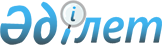 О внесении изменений в решение Сандыктауского районного маслихата от 26 декабря 2014 года № 29/3 "О бюджете Сандыктауского района на 2015-2017 годы"Решение Сандыктауского районного маслихата Акмолинской области от 10 апреля 2015 года № 31/2. Зарегистрировано Департаментом юстиции Акмолинской области 30 апреля 2015 года № 4778      Примечание РЦПИ.

      В тексте документа сохранена пунктуация и орфография оригинала.

      В соответствии с пунктом 4 статьи 106 Бюджетного кодекса Республики Казахстан от 4 декабря 2008 года, с подпунктом 1) пункта 1 статьи 6 Закона Республики Казахстан от 23 января 2001 года «О местном государственном управлении и самоуправлении в Республике Казахстан», Сандыктауский районный маслихат РЕШИЛ:



      1. Внести в решение Сандыктауского районного маслихата «О бюджете Сандыктауского района на 2015 - 2017 годы» от 26 декабря 2014 года № 29/3 (зарегистрировано в Реестре государственной регистрации нормативных правовых актов № 4550, опубликовано 16 января 2015 года в газете «Сандыктауские вести») следующие изменения:



      пункт 1 изложить в новой редакции:

      «1. Утвердить бюджет Сандыктауского района на 2015 - 2017 годы, согласно приложениям 1, 2 и 3 соответственно, в том числе на 2015 год в следующих объемах:



      1) доходы – 1 880 204,0 тысячи тенге, в том числе:

      налоговые поступления – 355 677,0 тысяч тенге;

      неналоговые поступления – 5 500,0 тысяч тенге;

      поступления от продажи основного капитала – 12 000,0 тысяч тенге;

      поступления трансфертов – 1 507 027,0 тысяч тенге;



      2) затраты – 1 871 141,8 тысячи тенге;



      3) чистое бюджетное кредитование – 23 040,0 тысяч тенге, в том числе:

      бюджетные кредиты – 26 757,0 тысяч тенге;

      погашение бюджетных кредитов – 3 717,0 тысяч тенге;



      4) сальдо по операциям с финансовыми активами – 14 000,0 тысяч тенге, в том числе:

      приобретение финансовых активов – 14 000,0 тысяч тенге;



      5) дефицит (профицит) бюджета – -27 977,8 тысяч тенге;



      6) финансирование дефицита (использование профицита) бюджета – 27 977,8 тысяч тенге»;



      приложения 1, 3, 4, 5, 7 к вышеуказанному решению изложить в новой редакции согласно приложениям 1, 2, 3, 4, 5 к настоящему решению.



      2. Настоящее решение вступает в силу со дня государственной регистрации в Департаменте юстиции Акмолинской области и вводится в действие с 1 января 2015 года.      Председатель сессии

      районного маслихата                        А.Белуха      Секретарь районного

      маслихата                                  С.Клюшников      Согласовано      Аким Сандыктауского района                 Е.Сагдиев

      10 апреля 2015 года

Приложение 1 к решению      

Сандыктауского районного маслихата

от 10 апреля 2015 года № 31/2 Приложение 1 к решению     

Сандыктауского районного маслихата

от 26 декабря 2014 года № 29/3  Бюджет района на 2015 год

Приложение 2 к решению      

Сандыктауского районного маслихата

от 10 апреля 2015 года № 31/2   Приложение 3 к решению      

Сандыктауского районного маслихата

от 26 декабря 2014 года № 29/3   Бюджет района на 2017 год

Приложение 3 к решению      

Сандыктауского районного маслихата

от 10 апреля 2015 года № 31/2 Приложение 4 к решению      

Сандыктауского районного маслихата

от 26 декабря 2014 года № 29/3  Целевые трансферты и бюджетные кредиты из республиканского бюджета на 2015 год

Приложение 4 к решению      

Сандыктауского районного маслихата

от 10 апреля 2015 года № 31/2   Приложение 5 к решению      

Сандыктауского районного маслихата

от 26 декабря 2014 года № 29/3   Целевые трансферты из областного бюджета на 2015 год

Приложение 5 к решению      

Сандыктауского районного маслихата

от 10 апреля 2015 года № 31/2   Приложение 7 к решению      

Сандыктауского районного маслихата

от 26 декабря 2014 года № 29/3   Перечень бюджетных программ сельских округов на 2015 годпродолжение таблицыпродолжение таблицы
					© 2012. РГП на ПХВ «Институт законодательства и правовой информации Республики Казахстан» Министерства юстиции Республики Казахстан
				КатегорияКатегорияКатегорияКатегорияСуммаКлассКлассКлассСуммаПодклассПодклассСуммаНаименованиеСумма12345I. Доходы1 880 204,01Налоговые поступления355 677,001Подоходный налог26 186,02Индивидуальный подоходный налог26 186,003Социальный налог142 000,01Социальный налог142 000,004Налоги на собственность112 421,01Налоги на имущество56 829,03Земельный налог3 383,04Налог на транспортные средства47 450,05Единый земельный налог4 759,005Внутренние налоги на товары, работы и услуги69 985,02Акцизы1 591,03Поступления за использование природных и других ресурсов56 007,04Сборы за ведение предпринимательской и профессиональной деятельности12 387,008Обязательные платежи, взимаемые за совершение юридически значимых действий и (или) выдачу документов уполномоченными на то государственными органами или должностными лицами5 085,01Государственная пошлина5 085,02Неналоговые поступления5 500,001Доходы от государственной собственности3 216,01Поступления части чистого дохода государственных предприятий62,05Доходы от аренды имущества, находящегося в государственной собственности3 150,07Вознаграждения по кредитам, выданным из государственного бюджета4,004Штрафы, пени, санкции, взыскания, налагаемые государственными учреждениями, финансируемыми из государственного бюджета, а также содержащимися и финансируемыми из бюджета (сметы расходов) Национального Банка Республики Казахстан52,01Штрафы, пени, санкции, взыскания, налагаемые государственными учреждениями, финансируемыми из государственного бюджета, а также содержащимися и финансируемыми из бюджета (сметы расходов) Национального Банка Республики Казахстан, за исключением поступлений от организаций нефтяного сектора52,006Прочие неналоговые поступления2 232,01Прочие неналоговые поступления2 232,03Поступления от продажи основного капитала12 000,001Продажа государственного имущества, закрепленного за государственными учреждениями5 000,01Продажа государственного имущества, закрепленного за государственными учреждениями5 000,003Продажа земли и нематериальных активов7 000,01Продажа земли7 000,04Поступления трансфертов1 507 027,002Трансферты из вышестоящих органов государственного управления1 507 027,02Трансферты из областного бюджета1 507 027,0Функциональная группаФункциональная группаФункциональная группаФункциональная группаСуммаАдминистратор бюджетных программАдминистратор бюджетных программАдминистратор бюджетных программСуммаПрограммаПрограммаСуммаНаименованиеСумма12345II. Затраты1 871 141,801Государственные услуги общего характера251 995,7112Аппарат маслихата района (города областного значения)12 282,0001Услуги по обеспечению деятельности маслихата района (города областного значения)12 282,0122Аппарат акима района (города областного значения)62 799,0001Услуги по обеспечению деятельности акима района (города областного значения)62 689,0003Капитальные расходы государственного органа110,0123Аппарат акима района в городе, города районного значения, поселка, села, сельского округа138 172,7001Услуги по обеспечению деятельности акима района в городе, города районного значения, поселка, села, сельского округа129 916,7022Капитальные расходы государственного органа8 256,0458Отдел жилищно - коммунального хозяйства, пассажирского транспорта и автомобильных дорог района (города областного значения)10 639,0001Услуги по реализации государственной политики на местном уровне в области жилищно - коммунального хозяйства, пассажирского транспорта и автомобильных дорог10 639,0459Отдел экономики и финансов района (города областного значения)21 891,0001Услуги по реализации государственной политики в области формирования и развития экономической политики, государственного планирования, исполнения бюджета и управления коммунальной собственностью района (города областного значения)20 519,0003Проведение оценки имущества в целях налогообложения765,0010Приватизация, управление коммунальным имуществом, постприватизационная деятельность и регулирование споров, связанных с этим607,0493Отдел предпринимательства, промышленности и туризма района (города областного значения)6 212,0001Услуги по реализации государственной политики на местном уровне в области развития предпринимательства, промышленности и туризма6 212,002Оборона3 808,0122Аппарат акима района (города областного значения)3 808,0005Мероприятия в рамках исполнения всеобщей воинской обязанности2 308,0006Предупреждение и ликвидация чрезвычайных ситуаций масштаба района (города областного значения)1 000,0007Мероприятия по профилактике и тушению степных пожаров районного (городского) масштаба, а также пожаров в населенных пунктах, в которых не созданы органы государственной противопожарной службы500,003Общественный порядок, безопасность, правовая, судебная, уголовно-исполнительная деятельность624,0458Отдел жилищно - коммунального хозяйства, пассажирского транспорта и автомобильных дорог района (города областного значения)624,0021Обеспечение безопасности дорожного движения в населенных пунктах624,004Образование1 135 980,0464Отдел образования района (города областного значения)1 135 980,0001Услуги по реализации государственной политики на местном уровне в области образования10 728,0003Общеобразовательное обучение905 568,0004Информатизация системы образования в государственных учреждениях образования района (города областного значения)1 616,0005Приобретение и доставка учебников, учебно - методических комплексов для государственных учреждений образования района (города областного значения)13 189,0006Дополнительное образование для детей25 166,0009Обеспечение деятельности организаций дошкольного воспитания и обучения34 732,0015Ежемесячная выплата денежных средств опекунам (попечителям) на содержание ребенка - сироты (детей - сирот), и ребенка (детей), оставшегося без попечения родителей12 484,0022Выплата единовременных денежных средств казахстанским гражданам, усыновившим (удочерившим) ребенка (детей) - сироту и ребенка (детей), оставшегося без попечения родителей447,0029Обследование психического здоровья детей и подростков и оказание психолого - медико - педагогической консультативной помощи населению13 966,0040Реализация государственного образовательного заказа в дошкольных организациях образования94 258,0067Капитальные расходы подведомственных государственных учреждений и организаций23 826,006Социальная помощь и социальное обеспечение93 954,0451Отдел занятости и социальных программ района (города областного значения)79 904,0001Услуги по реализации государственной политики на местном уровне в области обеспечения занятости и реализации социальных программ для населения16 604,0002Программа занятости9 472,0005Государственная адресная социальная помощь499,0006Оказание жилищной помощи1 290,0007Социальная помощь отдельным категориям нуждающихся граждан по решениям местных представительных органов11 836,0010Материальное обеспечение детей - инвалидов, воспитывающихся и обучающихся на дому321,0011Оплата услуг по зачислению, выплате и доставке пособий и других социальных выплат224,0014Оказание социальной помощи нуждающимся гражданам на дому7 042,0016Государственные пособия на детей до 18 лет2 711,0017Обеспечение нуждающихся инвалидов обязательными гигиеническими средствами и предоставление услуг специалистами жестового языка, индивидуальными помощниками в соответствии с индивидуальной программой реабилитации инвалида3 145,0025Внедрение обусловленной денежной помощи по проекту Өрлеу12 323,0050Реализация Плана мероприятий по обеспечению прав и улучшению качества жизни инвалидов1 476,0052Проведение мероприятий, посвященных семидесятилетию Победы в Великой Отечественной войне12 961,0464Отдел образования района (города областного значения)14 050,0030Содержание ребенка (детей), переданного патронатным воспитателям14 050,007Жилищно - коммунальное хозяйство19 022,0123Аппарат акима района в городе, города районного значения, поселка, села, сельского округа14 227,0008Освещение улиц населенных пунктов8 577,0009Обеспечение санитарии населенных пунктов2 000,0010Содержание мест захоронений и погребение безродных79,0011Благоустройство и озеленение населенных пунктов3 571,0458Отдел жилищно - коммунального хозяйства, пассажирского транспорта и автомобильных дорог района (города областного значения)4 795,0012Функционирование системы водоснабжения и водоотведения4 795,008Культура, спорт, туризм и информационное пространство201 036,1455Отдел культуры и развития языков района (города областного значения)135 601,6001Услуги по реализации государственной политики на местном уровне в области развития языков и культуры6 303,0003Поддержка культурно - досуговой работы98 939,0006Функционирование районных (городских) библиотек23 440,2007Развитие государственного языка и других языков народа Казахстана5 708,4032Капитальные расходы подведомственных государственных учреждений и организаций1 211,0456Отдел внутренней политики района (города областного значения)14 619,5001Услуги по реализации государственной политики на местном уровне в области информации, укрепления государственности и формирования социального оптимизма граждан5 637,5002Услуги по проведению государственной информационной политики6 150,0003Реализация мероприятий в сфере молодежной политики2 602,0006Капитальные расходы государственного органа230,0465Отдел физической культуры и спорта района (города областного значения)9 975,0001Услуги по реализации государственной политики на местном уровне в сфере физической культуры и спорта4 461,0006Проведение спортивных соревнований на районном (города областного значения) уровне273,0007Подготовка и участие членов сборных команд района (города областного значения) по различным видам спорта на областных спортивных соревнованиях5 241,0472Отдел строительства, архитектуры и градостроительства района (города областного значения)40 840,0008Развитие объектов спорта40 840,010Сельское, водное, лесное, рыбное хозяйство, особо охраняемые природные территории, охрана окружающей среды и животного мира, земельные отношения71 184,0459Отдел экономики и финансов района (города областного значения)5 120,0099Реализация мер по оказанию социальной поддержки специалистов5 120,0462Отдел сельского хозяйства района (города областного значения)12 494,2001Услуги по реализации государственной политики на местном уровне в сфере сельского хозяйства12 494,2463Отдел земельных отношений района (города областного значения)5 265,8001Услуги по реализации государственной политики в области регулирования земельных отношений на территории района (города областного значения)5 265,8473Отдел ветеринарии района (города областного значения)48 304,0001Услуги по реализации государственной политики на местном уровне в сфере ветеринарии9 428,0007Организация отлова и уничтожения бродячих собак и кошек500,0008Возмещение владельцам стоимости изымаемых и уничтожаемых больных животных, продуктов и сырья животного происхождения7 046,0011Проведение противоэпизоотических мероприятий31 330,011Промышленность, архитектурная, градостроительная и строительная деятельность7 851,0472Отдел строительства, архитектуры и градостроительства района (города областного значения)7 851,0001Услуги по реализации государственной политики в области строительства, архитектуры и градостроительства на местном уровне7 851,012Транспорт и коммуникации60 780,0123Аппарат акима района в городе, города районного значения, поселка, села, сельского округа2 780,0013Обеспечение функционирования автомобильных дорог в городах районного значения, поселках, селах, сельских округах2 780,0458Отдел жилищно - коммунального хозяйства, пассажирского транспорта и автомобильных дорог района (города областного значения)58 000,0023Обеспечение функционирования автомобильных дорог58 000,013Прочие21 474,0123Аппарат акима района в городе, города районного значения, поселка, села, сельского округа18 455,0040Реализация мер по содействию экономическому развитию регионов в рамках Программы «Развитие регионов»18 455,0459Отдел экономики и финансов района (города областного значения)3 019,0012Резерв местного исполнительного органа района (города областного значения)3 019,014Обслуживание долга4,0459Отдел экономики и финансов района (города областного значения)4,0021Обслуживание долга местных исполнительных органов по выплате вознаграждений и иных платежей по займам из областного бюджета4,015Трансферты3 429,0459Отдел экономики и финансов района (города областного значения)3 429,0006Возврат неиспользованных (недоиспользованных) целевых трансфертов3 429,0III. Чистое бюджетное кредитование23 040,0Бюджетные кредиты26 757,010Сельское, водное, лесное, рыбное хозяйство, особо охраняемые природные территории, охрана окружающей среды и животного мира, земельные отношения26 757,0459Отдел экономики и финансов района (города областного значения)26 757,0018Бюджетные кредиты для реализации мер социальной поддержки специалистов26 757,05Погашение бюджетных кредитов3 717,001Погашение бюджетных кредитов3 717,01Погашение бюджетных кредитов, выданных из государственного бюджета3 717,0IV. Сальдо по операциям с финансовыми активами14 000,0Приобретение финансовых активов14 000,013Прочие14 000,0458Отдел жилищно - коммунального хозяйства, пассажирского транспорта и автомобильных дорог района (города областного значения)14 000,0065Формирование или увеличение уставного капитала юридических лиц14 000,0V. Дефицит (профицит) бюджета-27 977,8VI. Финансирование дефицита (использование профицита) бюджета27 977,87Поступления займов26 757,001Внутренние государственные займы26 757,02Договоры займа26 757,016Погашение займов3 717,0459Отдел экономики и финансов района (города областного значения)3 717,0005Погашение долга местного исполнительного органа перед вышестоящим бюджетом3 717,08Используемые остатки бюджетных средств4 937,801Остатки бюджетных средств4 937,81Свободные остатки бюджетных средств4 937,8КатегорияКатегорияКатегорияКатегорияСумма, тысяч тенгеКлассКлассКлассСумма, тысяч тенгеПодклассПодклассСумма, тысяч тенгеНаименованиеСумма, тысяч тенге12345I. Доходы1 422 484,01Налоговые поступления277 592,001Подоходный налог32 042,02Индивидуальный подоходный налог32 042,003Социальный налог207 967,01Социальный налог207 967,004Налоги на собственность1Налоги на имущество78 883,03Земельный налог3 658,04Налог на транспортные средства65 404,05Единый земельный налог4 847,005Внутренние налоги на товары, работы и услуги31 761,02Акцизы1 813,03Поступления за использование природных и других ресурсов22 850,04Сборы за ведение предпринимательской и профессиональной деятельности7 098,008Обязательные платежи, взимаемые за совершение юридически значимых действий и (или) выдачу документов уполномоченными на то государственными органами или должностными лицами5 822,01Государственная пошлина5 822,02Неналоговые поступления6 896,001Доходы от государственной собственности4 319,01Поступления части чистого дохода государственных предприятий70,05Доходы от аренды имущества, находящегося в государственной собственности4 249,004Штрафы, пени, санкции, взыскания, налагаемые государственными учреждениями, финансируемыми из государственного бюджета, а также содержащимися и финансируемыми из бюджета (сметы расходов) Национального Банка Республики Казахстан60,01Штрафы, пени, санкции, взыскания, налагаемые государственными учреждениями, финансируемыми из государственного бюджета, а также содержащимися и финансируемыми из бюджета (сметы расходов) Национального Банка Республики Казахстан, за исключением поступлений от организаций нефтяного сектора60,006Прочие неналоговые поступления2 517,01Прочие неналоговые поступления2 517,03Поступления от продажи основного капитала7 000,003Продажа земли и нематериальных активов7 000,01Продажа земли7 000,04Поступления трансфертов1 130 996,002Трансферты из вышестоящих органов государственного управления1 130 996,02Трансферты из областного бюджета1 130 996,0Функциональная группаФункциональная группаФункциональная группаФункциональная группаСуммаАдминистратор бюджетных программАдминистратор бюджетных программАдминистратор бюджетных программСуммаПрограммаПрограммаСуммаНаименованиеСумма12345II. Затраты1 575 276,001Государственные услуги общего характера244 270,0112Аппарат маслихата района (города областного значения)13 287,0001Услуги по обеспечению деятельности маслихата района (города областного значения)13 287,0122Аппарат акима района (города областного значения)61 388,0001Услуги по обеспечению деятельности акима района (города областного значения)61 388,0123Аппарат акима района в городе, города районного значения, поселка, села, сельского округа128 423,0001Услуги по обеспечению деятельности акима района в городе, города районного значения, поселка, села, сельского округа128 423,0458Отдел жилищно - коммунального хозяйства, пассажирского транспорта и автомобильных дорог района (города областного значения)12 387,0001Услуги по реализации государственной политики на местном уровне в области жилищно - коммунального хозяйства, пассажирского транспорта и автомобильных дорог12 387,0459Отдел экономики и финансов района (города областного значения)22 591,0001Услуги по реализации государственной политики в области формирования и развития экономической политики, государственного планирования, исполнения бюджета и управления коммунальной собственностью района (города областного значения)21 219,0003Проведение оценки имущества в целях налогообложения765,0010Приватизация, управление коммунальным имуществом, постприватизационная деятельность и регулирование споров, связанных с этим607,0493Отдел предпринимательства, промышленности и туризма района (города областного значения)6 194,0001Услуги по реализации государственной политики на местном уровне в области развития предпринимательства, промышленности и туризма6 194,02Оборона3 821,0122Аппарат акима района (города областного значения)3 821,0005Мероприятия в рамках исполнения всеобщей воинской обязанности2 321,0006Предупреждение и ликвидация чрезвычайных ситуаций масштаба района (города областного значения)1 000,0007Мероприятия по профилактике и тушению степных пожаров районного (городского) масштаба, а также пожаров в населенных пунктах, в которых не созданы органы государственной противопожарной службы500,03Общественный порядок, безопасность, правовая, судебная, уголовно -исполнительная деятельность715,0458Отдел жилищно - коммунального хозяйства, пассажирского транспорта и автомобильных дорог района (города областного значения)715,0021Обеспечение безопасности дорожного движения в населенных пунктах715,004Образование887 167,0464Отдел образования района (города областного значения)887 167,0001Услуги по реализации государственной политики на местном уровне в области образования11 472,0003Общеобразовательное обучение767 559,0004Информатизация системы образования в государственных учреждениях образования района (города областного значения)1 616,0005Приобретение и доставка учебников, учебно - методических комплексов для государственных учреждений образования района (города областного значения)11 939,0006Дополнительное образование для детей23 231,0009Обеспечение деятельности организаций дошкольного воспитания и обучения32 411,0015Ежемесячная выплата денежных средств опекунам (попечителям) на содержание ребенка - сироты (детей - сирот), и ребенка (детей), оставшегося без попечения родителей13 445,0022Выплата единовременных денежных средств казахстанским гражданам, усыновившим (удочерившим) ребенка (детей) - сироту и ребенка (детей), оставшегося без попечения родителей512,0040Реализация государственного образовательного заказа в дошкольных организациях образования1 856,0067Капитальные расходы подведомственных государственных учреждений и организаций23 126,006Социальная помощь и социальное обеспечение56 203,0451Отдел занятости и социальных программ района (города областного значения)56 203,0001Услуги по реализации государственной политики на местном уровне в области обеспечения занятости и реализации социальных программ для населения16 477,0002Программа занятости10 845,0005Государственная адресная социальная помощь980,0006Оказание жилищной помощи1 290,0007Социальная помощь отдельным категориям нуждающихся граждан по решениям местных представительных органов13 383,0010Материальное обеспечение детей - инвалидов, воспитывающихся и обучающихся на дому368,0011Оплата услуг по зачислению, выплате и доставке пособий и других социальных выплат189,0014Оказание социальной помощи нуждающимся гражданам на дому6 588,0016Государственные пособия на детей до 18 лет2 910,0017Обеспечение нуждающихся инвалидов обязательными гигиеническими средствами и предоставление услуг специалистами жестового языка, индивидуальными помощниками в соответствии с индивидуальной программой реабилитации инвалида3 173,07Жилищно - коммунальное хозяйство17 873,0123Аппарат акима района в городе, города районного значения, поселка, села, сельского округа14 123,0008Освещение улиц населенных пунктов8 544,0009Обеспечение санитарии населенных пунктов2 000,0010Содержание мест захоронений и погребение безродных79,0011Благоустройство и озеленение населенных пунктов3 500,0458Отдел жилищно - коммунального хозяйства, пассажирского транспорта и автомобильных дорог района (города областного значения)3 750,0012Функционирование системы водоснабжения и водоотведения3 750,08Культура, спорт, туризм и информационное пространство287 478,0455Отдел культуры и развития языков района (города областного значения)124 714,0001Услуги по реализации государственной политики на местном уровне в области развития языков и культуры6 218,0003Поддержка культурно - досуговой работы91 132,0006Функционирование районных (городских) библиотек21 845,0007Развитие государственного языка и других языков народа Казахстана5 308,0032Капитальные расходы подведомственных государственных учреждений и организаций211,0456Отдел внутренней политики района (города областного значения)14 535,0001Услуги по реализации государственной политики на местном уровне в области информации, укрепления государственности и формирования социального оптимизма граждан6 125,0002Услуги по проведению государственной информационной политики6 150,0003Реализация мероприятий в сфере молодежной политики2 260,0465Отдел физической культуры и спорта района (города областного значения)9 927,0001Услуги по реализации государственной политики на местном уровне в сфере физической культуры и спорта4 413,0006Проведение спортивных соревнований на районном (города областного значения) уровне273,0007Подготовка и участие членов сборных команд района (города областного значения) по различным видам спорта на областных спортивных соревнованиях5 241,0472Отдел строительства, архитектуры и градостроительства района (города областного значения)138 302,0008Развитие объектов спорта138 302,010Сельское, водное, лесное, рыбное хозяйство, особо охраняемые природные территории, охрана окружающей среды и животного мира, земельные отношения31 834,0459Отдел экономики и финансов района (города областного значения)5 697,0099Реализация мер по оказанию социальной поддержки специалистов5 697,0462Отдел сельского хозяйства района (города областного значения)14 163,0001Услуги по реализации государственной политики на местном уровне в сфере сельского хозяйства14 163,0463Отдел земельных отношений района (города областного значения)5 180,0001Услуги по реализации государственной политики в области регулирования земельных отношений на территории района (города областного значения)5 180,0473Отдел ветеринарии района (города областного значения)6 794,0001Услуги по реализации государственной политики на местном уровне в сфере ветеринарии6 294,0007Организация отлова и уничтожения бродячих собак и кошек500,011Промышленность, архитектурная, градостроительная и строительная деятельность7 794,0472Отдел строительства, архитектуры и градостроительства района (города областного значения)7 794,0001Услуги по реализации государственной политики в области строительства, архитектуры и градостроительства на местном уровне7 794,012Транспорт и коммуникации10 780,0123Аппарат акима района в городе, города районного значения, поселка, села, сельского округа2 780,0013Обеспечение функционирования автомобильных дорог в городах районного значения, поселках, селах, сельских округах2 780,0458Отдел жилищно - коммунального хозяйства, пассажирского транспорта и автомобильных дорог района (города областного значения)8 000,0023Обеспечение функционирования автомобильных дорог 8 000,013Прочие27 341,0123Аппарат акима района в городе, города районного значения, поселка, села, сельского округа18 455,0040Реализация мер по содействию экономическому развитию регионов в рамках Программы "Развитие регионов"18 455,0459Отдел экономики и финансов района (города областного значения)8 886,0012Резерв местного исполнительного органа района (города областного значения)8 886,0III. Чистое бюджетное кредитование0,0IV. Сальдо по операциям с финансовыми активами0,0V. Дефицит (профицит) бюджета0,0VI. Финансирование дефицита (использование профицита) бюджета0,0НаименованиеСумма12Всего251 159,0Целевые текущие трансферты224 402,0в том числе:На выплату ежемесячной надбавки за особые условия труда к должностным окладам работников государственных учреждений, не являющихся государственными служащими, а также работников государственных казенных предприятий, финансируемых из местных бюджетов76 953,0Отдел занятости и социальных программ района (города областного значения)21 241,0На внедрение обусловленной денежной помощи по проекту Өрлеу11 604,0На увеличение норм обеспечения инвалидов обязательными гигиеническими средствами1 476,0На проведение мероприятий, посвященных семидесятилетию Победы в Великой Отечественной войне8 161,0Отдел образования района (города областного значения)122 941,0На реализацию государственного образовательного заказа в дошкольных организациях образования92 402,0На повышение оплаты труда учителям, прошедшим повышение квалификации по трехуровневой системе30 539,0Отдел ветеринарии района (города областного значения)3 267,0На увеличение штатной численности местных исполнительных органов в области ветеринарии3 267,0Бюджетные кредиты26 757,0Отдел экономики и финансов района (города областного значения)26 757,0Для реализации мер социальной поддержки специалистов26 757,0НаименованиеСумма, тысяч тенге12Всего135 576,0Целевые текущие трансферты121 576,0в том числе:Отдел образования района (города областного значения)28 400,0На обследование психического здоровья детей и подростков и оказание психолого - медико - педагогической консультативной помощи населению13 840,0На содержание ребенка (детей), переданного патронатным воспитателям13 310,0На оснащение электронными учебниками в государственных учреждениях образования1 250,0Отдел занятости и социальных программ района (города областного значения)4 800,0На проведение мероприятий, посвященных семидесятилетию Победы в Великой Отечественной войне4 800,0Отдел жилищно - коммунального хозяйства, пассажирского транспорта и автомобильных дорог района (города областного значения)50 000,0На ремонт автомобильных дорог50 000,0Отдел ветеринарии района (города областного значения)38 376,0На проведение противоэпизоотических мероприятий31 330,0Возмещение (до 50 %) стоимости сельскохозяйственных животных (крупного и мелкого рогатого скота) больных бруцеллезом направляемых на санитарный убой7 046,0Целевые трансферты на развитие14 000,0Отдел жилищно - коммунального хозяйства, пассажирского транспорта и автомобильных дорог района (города областного значения)14 000,0На увеличение уставного капитала юридических лиц14 000,0Функциональная группаФункциональная группаФункциональная группаФункциональная группаСуммаАдминистратор бюджетных программАдминистратор бюджетных программАдминистратор бюджетных программСуммаПрограммаПрограммаСуммаНаименованиеСумма12345II. Затраты173 634,71Государственные услуги общего характера138 172,7123Аппарат акима района в городе, города районного значения, поселка, села, сельского округа138 172,7001Услуги по обеспечению деятельности акима района в городе, города районного значения, поселка, села, сельского округа129 916,7022Капитальные расходы государственного органа8 256,07Жилищно - коммунальное хозяйство14 227,0123Аппарат акима района в городе, города районного значения, поселка, села, сельского округа14 227,0008Освещение улиц населенных пунктов8 577,0009Обеспечение санитарии населенных пунктов2 000,0010Содержание мест захоронений и погребение безродных79,0011Благоустройство и озеленение населенных пунктов3 571,012Транспорт и коммуникации2 780,0123Аппарат акима района в городе, города районного значения, поселка, села, сельского округа2 780,0013Обеспечение функционирования автомобильных дорог в городах районного значения, поселках, селах, сельских округах2 780,013Прочие18 455,0123Аппарат акима района в городе, города районного значения, поселка, села, сельского округа18 455,0040Реализация мер по содействию экономическому развитию регионов в рамках Программы "Развитие регионов"18 455,0в том числе: по сельским округамв том числе: по сельским округамв том числе: по сельским округамв том числе: по сельским округамв том числе: по сельским округамв том числе: по сельским округамв том числе: по сельским округамБалкашинскийБаракпайскийБелгородскийБерликскийВасильевскийВеселовскийЖамбылский678910111231 773,09 402,010 435,08 918,09 515,010 851,79 769,014 114,08 618,09 487,07 377,08 424,09 761,78 763,014 114,08 618,09 487,07 377,08 424,09 761,78 763,014 114,08 618,09 287,07 177,08 224,09 561,78 763,00,00,0200,0200,0200,0200,00,011 650,00,00,0471,00,00,00,011 650,00,00,0471,00,00,00,06 000,00,00,0471,00,00,00,02 000,00,00,00,00,00,00,079,00,00,00,00,00,00,03 571,00,00,00,00,00,00,0980,0300,0200,0100,0150,0150,080,0980,0300,0200,0100,0150,0150,080,0980,0300,0200,0100,0150,0150,080,05 029,0484,0748,0970,0941,0940,0926,05 029,0484,0748,0970,0941,0940,0926,05 029,0484,0748,0970,0941,0940,0926,0КаменскийЛеснойМадениетМаксимовскийНовоникольскийСандыктаускийШироковский1314151617181912 354,011 116,08 929,011 790,013 220,014 049,011 513,010 883,08 980,08 240,010 063,011 211,011 572,010 679,010 883,08 980,08 240,010 063,011 211,011 572,010 679,09 169,08 980,08 240,09 863,09 297,09 658,08 965,01 714,00,00,0200,01 914,01 914,01 714,033,0678,00,00,0642,0753,00,033,0678,00,00,0642,0753,00,033,0678,00,00,0642,0753,00,00,00,00,00,00,00,00,00,00,00,00,00,00,00,00,00,00,00,00,00,00,080,0100,0150,050,0210,080,0150,080,0100,0150,050,0210,080,0150,080,0100,0150,050,0210,080,0150,01 358,01 358,0539,01 677,01 157,01 644,0684,01 358,01 358,0539,01 677,01 157,01 644,0684,01 358,01 358,0539,01 677,01 157,01 644,0684,0